大きな災害を体験すると、災害のショックやストレスのために、お酒の量が増すことがあります。眠るために飲むお酒の量が増えていませんか？　不安な気持ちを紛らわせたり、疲れを癒すためについついお酒を飲んでいませんか？アルコール飲料を大量に飲み続けると脳に変化が起こり、飲酒をコントロールできなくなります。これが、「アルコール依存症」という病気です。依存症になると自力で断酒し、回復していくことが難しくなります。早めに専門機関に相談しましょう。気になることがあったら、遠慮しないで、相談窓口や巡回の人に声をかけましょう。医療機関、総合事務所福祉保健局（東部圏域においては鳥取市保健所）・市町村の保健師などに相談しましょう。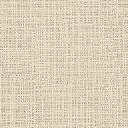 